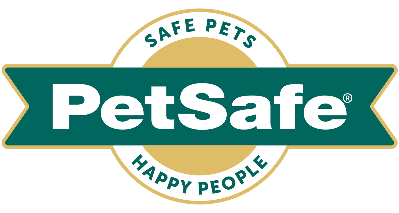 22 septembre 2022, FranceCrise du coût de la vie : 
voici sept moyens de garder votre animal de compagnie en bonne santé, 
et d’empêcher les frais vétérinaires de peser sur votre budgetAvec la hausse du coût de la vie, être propriétaire d’un animal de compagnie peut devenir très couteux, les frais vétérinaires représentant actuellement l’un des postes de dépenses les plus conséquents. Selon une récente étude, les Français déboursent en moyenne 211€ par an pour les frais vétérinaires de leur chien et 166 € pour leur chat, le prix d’une consultation classique s’établissant, chez la majorité des professionnels en exercice, entre 30 et 90€. Donc, pour garder nos compagnons à quatre pattes en bonne santé, rien de tel que la prévention et l’adage « mieux vaut prévenir que guérir » prend tout son sens. Il est effectivement plus économique et plus judicieux d’éviter les problèmes de santé plutôt que de les traiter. Rob Steele, directeur marketing de la marque PetSafe® à l’international, dispense sept conseils clés pour faire garder nos animaux de compagnie en forme et heureux, en limitant des traitements onéreux potentiellement inutiles.Les inciter à jouerLes pauses récréatives sont bien davantage qu’un simple divertissement. Essentielles à la santé et au bien-être de nos amis à quatre pattes, ces stimulations (aussi bien mentale que physique) les aident à se détendre, en nous permettant de passer ensemble des moments de qualité sans avoir recours à des friandises qui leur feront prendre du poids ! Il existe de nombreux jouets pour animaux de compagnie pensés pour divertir et stimuler les chats et les chiens de tous âges. Bénéfiques à leur santé, ils contribuent à les garder actifs. En effet, les chiens et les chats qui ne jouent pas suffisamment peuvent parfois présenter des problèmes de comportement (anxiété et agressivité notamment), faute d’exutoire leur permettant d’évacuer leur trop plein d’énergie.Veiller à ce qu’ils soient bien hydratés en permanence L’hydratation est essentielle à la bonne santé de nos animaux domestiques. Près de 80 % du corps d’un chien étant constitué d’eau et de 60 % à 70 % chez le chat. Mettre en place, au quotidien, les bons gestes en matière d’hydratation est donc bénéfique à leur santé. Entre autres avantages, ces mesures lui évitent infections et maladies, boostent son énergie, activent sa circulation sanguine, facilitent sa digestion et l’aident à récupérer plus vite en période de convalescence.Pour les plus récalcitrants, les fontaines à eau représentent un moyen très efficace de les encourager à boire davantage, l’eau en circulation permanente présentant davantage d’attrait. Autres tactiques intéressantes à tester si vous craignez que votre compagnon à quatre pattes ne boive pas suffisamment : humidifiez ses croquettes, ajoutez des glaçons aromatisés au thon ou saveur bouillon à l’eau de son écuelle, et disposez-en plusieurs dans votre habitation et dans votre jardin.Surveiller leur poidsLa gestion du poids de nos animaux de compagnie est l’un des facteurs primordiaux contribuant à leur longévité, à leur qualité de vie et à la prévention de maladies. L’obésité des animaux domestiques est un problème qui tend à se banaliser, on estime qu’en France 2,2 millions de chiens et 4,7 millions de chats sont en surpoids. Les chats et les chiens ont besoin d’une alimentation équilibrée et d’exercice au quotidien pour demeurer en forme et en bonne santé. Pour gérer leur alimentation, surveillez la valeur nutritionnelle de leur nourriture, limitez leur apport en calories en pesant celle-ci et incitez-les à bouger davantage. Sans oublier de restreindre les friandises !Leur faire faire de l’exercice régulièrementL’activité physique de nos compagnons à quatre pattes va de pair avec le contrôle de leur poids. L’exercice renforce leur tonus musculaire, améliore leur métabolisme et trompe leur ennui. Outre les promenades, incitez votre chien à nager, à courir et à rapporter la balle. Et, en faisant en sorte que votre chat s’amuse avec ses jouets préférés, vous l’aiderez également à se débarrasser de son embonpoint.Il est d’autant plus important de stimuler un chat domestique qu’il dépense assez peu d’énergie dehors. Efforcez-vous de lui donner davantage accès à votre jardin ou à des zones extérieures sécurisées, adaptez autant que possible votre habitation à votre félin en lui aménageant des perchoirs et en lui achetant des jouets (les jouets interactifs pour chats sont particulièrement intéressants pour les divertir) et installez des grattoirs et griffoirs à divers endroits.Soigner leur toilettageLe toilettage des chats et des chiens est essentiel pour prendre soin de leur pelage et de leurs griffes, mais il est bénéfique à bien d’autres titres. Un toilettage en douceur à l’aide de brosses en caoutchouc assure un massage efficace, assouplissant les articulations, renforçant le tonus musculaire et activant la circulation lymphatique.  Effectué régulièrement, il permet aussi bien souvent de mettre en lumière des maladies ou affections (bosses, desquamation ou plaques d’alopécie, ou sensibilité anormale d’une partie du corps), signes avant-coureurs à ne pas négliger. Calmer leur stress Nos compagnons à quatre pattes peuvent être sujets à des poussées de stress, tout comme nous. Chez les chats, le stress cause fréquemment une cystite idiopathique. Le stress est un facteur (ou un déclencheur) significatif de la plupart des problèmes comportementaux du chat et de certaines pathologies courantes. L’une des sources de stress les plus fréquentes est l’intrusion d’un autre félin sur son territoire.L’adoption de chatières électroniques à accès sélectif, telles qu’une chatière à puce électronique permettant uniquement à votre chat de l’emprunter en tenant à l’écart les autres animaux étrangers contribuera énormément à apaiser l’anxiété du vôtre. Leur faire suivre des traitements préventifsLe suivi de traitements préventifs peut épargner à votre animal divers soucis de santé (dirofilariose, ou maladie des vers du cœur, maladies parasitaires transmises par les puces et par piqûres de tiques). Veillez, par conséquent, à ce qu’il soit à jour de ses vaccinations. Le brossage régulier des dents de votre petit compagnon est aussi le seul moyen efficace de préserver durablement son hygiène bucco-dentaire. Couplé au mâchonnement de friandises d’hygiène dentaire, il contribue à prévenir la gingivite, laquelle peut occasionner des problèmes de santé plus sérieux.Rob Steele, directeur marketing de la marque PetSafe®, conclut en ces termes : « Malheureusement, nos animaux de compagnie n’ont pas droit à la couverture maladie gratuite et, alors que le coût de la vie ne cesse de progresser, nous nous efforçons tous de limiter les dépenses inutiles. S’agissant de leur santé, la prévention est fondamentale et celle-ci passe par une multitude de mesures simples qui peuvent être mises en pratique chez soi, au quotidien. De l’eau, de l’exercice physique et des jeux, un régime alimentaire équilibré font des merveilles sur nos compagnons à quatre pattes, qui restent ainsi en forme et heureux, tout en contribuant en principe à réduire les dépenses du foyer. »À propos de la marque PetSafe® PetSafe®, expert mondial des produits pour animaux de compagnie, est reconnu pour ses solutions et produits fiables et de qualité qui renforcent le lien entre les animaux de compagnie et leurs propriétaires. Après son lancement en 1998, la marque PetSafe® s'est rapidement spécialisée dans les solutions fiables et innovantes d’éducation, de contrôle des aboiements et anti-fugue. Bien que ces catégories populaires soient toujours d'actualité, d'autres gammes de solutions ont été développées tels que les portes pour animaux, les chatières, les harnais et les produits pour la promenade, les fontaines et les distributeurs de nourriture, les jouets pour chats et chiens, la gestion des déchets et une gamme de produits de voyage, d'accès et de mobilité. Les équipes d'ingénieurs et de spécialistes de l’innovation de la marque développent et testent en permanence de nouveaux produits - en étroite collaboration avec des comportementalistes, des vétérinaires professionnels et des propriétaires d'animaux - afin de s'assurer que les produits permettent de garder les animaux en bonne santé, en sécurité et heureux.Visitez www.petsafe.com/FR pour obtenir de plus amples informations ou connectez-vous sur Facebook, Twitter ou Instagram.Contact presse : Sandra Labérenne06.43.19.13.88 / slaberenne@meiji-communication.com 